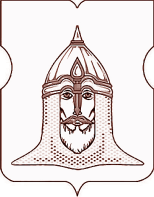 СОВЕТ ДЕПУТАТОВМУНИЦИПАЛЬНОГО ОКРУГА ГОЛОВИНСКИЙРЕШЕНИЕ24 ноября 2022 года № 68О согласовании проекта адресного перечня многоквартирных домов, подлежащих включению в краткосрочный план реализации в 2024, 2025, 2026 годах региональной программы капитального ремонта общего имущества в многоквартирных домах, расположенных на территории муниципального округа Головинский в городе МосквеВ соответствии с пунктом 1 статьи 1 Закона города Москвы 
от 16 декабря 2015 года № 72 «О наделении органов местного самоуправления внутригородских муниципальных образований в городе Москве отдельными полномочиями города Москвы в сфере организации и проведения капитального ремонта общего имущества в многоквартирных домах в рамках реализации региональной программы капитального ремонта общего имущества в многоквартирных домах на территории города Москвы», постановлением Правительства Москвы  от 1 июня 2017 года № 328-ПП «Об утверждении Порядка реализации органами местного самоуправления внутригородских муниципальных образований в городе Москве отдельного полномочия города Москвы по согласованию адресного перечня многоквартирных домов, подлежащих включению в краткосрочный план реализации региональной программы капитального ремонта общего имущества в многоквартирных домах на территории города Москвы» и на основании обращений:- Фонда капитального ремонта города Москвы от 02 ноября 2022 года № ФКР-10-11543/22, поступившего в Совет депутатов муниципального округа Головинский и зарегистрированного 02 ноября 2022 года за № 7-5-171/22 - управы Головинского района от 16 ноября 2022 года № 7-5-5810/22, поступившего в Совет депутатов муниципального округа Головинский и зарегистрированного 17 ноября 2022 года за № 7-5-182/22Советом депутатов принято решение:Согласовать проект адресного перечня многоквартирных домов, подлежащих включению в краткосрочный план реализации в 2024, 2025 и 2026 годах региональной программы капитального ремонта общего имущества в многоквартирных домах, расположенных на территории муниципального округа Головинский в городе Москве согласно приложению.Администрации муниципального округа Головинский: Направить настоящее решение в течение трех календарных дней со дня его принятия:          - в Департамент территориальных органов исполнительной власти города Москвы;- в Фонд капитального ремонта многоквартирных домов города Москвы;-  в префектуру Северного административного округа города Москвы;- в управу Головинского района.2.2 Опубликовать настоящее решение в бюллетене «Московский муниципальный вестник» и разместить на официальном сайте органов местного самоуправления муниципального округа Головинский www.наше-головино.рф.  3.	Контроль исполнения настоящего решения возложить на главу муниципального округа Головинский Борисову Е.Г. и председателя комиссии по социально-экономическому развитию и благоустройству - депутата  Мещерякова М.А.Главамуниципального округа Головинский 		                         	Е.Г. БорисоваПриложение к решению Совета депутатов муниципального округа Головинскийот 24 ноября  2022 г. № 68Проект адресного перечня многоквартирных домов, подлежащих включению в краткосрочный план реализации в 2024, 2025, 2026 годах региональной программы капитального ремонта общего имущества в многоквартирных домах, расположенных на территории муниципального округа Головинский в городе МосквеАдресный перечень многоквартирных домов, в которых в  2024, 2025 и 2026 годах запланированы работы по капитальному ремонту общего имущества, за исключением домов, в которых запланированы только работы по замене отработавшего назначенный срок службы лифты и (или) истекает назначенный срок службы лифтов (25 лет)Адресный перечень многоквартирных домов, в которых в  2024, 2025 и 2026 годах запланированы работы по капитальному ремонту общего имущества, за исключением домов, в которых запланированы только работы по замене отработавшего назначенный срок службы лифты и (или) истекает назначенный срок службы лифтов (25 лет)Адресный перечень многоквартирных домов, в которых в  2024, 2025 и 2026 годах запланированы работы по капитальному ремонту общего имущества, за исключением домов, в которых запланированы только работы по замене отработавшего назначенный срок службы лифты и (или) истекает назначенный срок службы лифтов (25 лет)Административный округ города МосквыСеверныйСеверныйВнутригородское муниципальное образование в городе Москвемуниципальный округ Головинскиймуниципальный округ ГоловинскийАдрес многоквартирного домаОбщая площадь, кв.м.Срок выполнения работ и (или) услуг по капитальному ремонту, гг.Авангардная ул. 12           5 179   2024Авангардная ул. 13           5 475   2024Конаковский пр. 7           6 470   2024Конаковский пр. 8 к.1         16 029   2024Конаковский пр. 6 к.1           3 600   2024Кронштадтский бульв. 19 к.1           3 604   2024Кронштадтский бульв. 30 к.3         12 090   2024Лавочкина ул. 18           4 079   2024Лавочкина ул. 4           4 051   2024Лихачевский 1-й пер. 4 к.2           2 230   2024Лихачевский 1-й пер. 8           3 929   2024Лихачевский 3-й пер. 2 к.2           5 337   2024Лихачевский 3-й пер. 3 к.2           5 327   2024Лихачевский 3-й пер. 3 к.4           5 294   2024Лихачевский 3-й пер. 5           6 376   2024Онежская ул. 15           4 632   2024Онежская ул. 17 к.4           3 613   2024Онежская ул. 17 к.5           4 060   2024Онежская ул. 19/38           6 420   2024Сенежская ул. 4           3 621   2024Солнечногорская ул. 13           3 636   2024Фестивальная ул. 48           9 409   2024Флотская ул. 16           6 189   2024Флотская ул. 22           6 188   2024Флотская ул. 24           6 184   2024Флотская ул. 44           6 105   2024Флотская ул. 46           6 975   2024Флотская ул. 48 к.2           5 405   2024Авангардная ул. 14           4 040   2025Авангардная ул. 15           5 469   2025Авангардная ул. 17           5 440   2025Авангардная ул. 18           5 169   2025Авангардная ул. 19/30           5 441   2025Автомоторная ул. 6           4 120   2025Конаковский пр. 15           3 332   2025Кронштадтский бульв. 13/2 к.1           4 091   2025Кронштадтский бульв. 17 к.3           4 017   2025Кронштадтский бульв. 19 к.3           4 080   2025Кронштадтский бульв. 41           6 089   2025Кронштадтский бульв. 43 к.1           4 224   2025Кронштадтский бульв. 45 к.1           5 425   2025Лавочкина ул. 6 к.2           7 103   2025Ленинградское шоссе 70           4 505   2025Ленинградское шоссе 78           4 453   2025Ленинградское шоссе 86           4 503   2025Онежская ул. 12           6 034   2025Онежская ул. 27           2 575   2025Онежская ул. 29           2 602   2025Онежская ул. 32/72           4 236   2025Онежская ул. 9/4 к.Б           4 332   2025Пулковская ул. 1/60           5 138   2025Пулковская ул. 13           2 925   2025Пулковская ул. 15 к.2           3 671   2025Сенежская ул. 5           3 792   2025Смольная ул. 15           5 176   2025Солнечногорская ул. 11           4 535   2025Флотская ул. 29 к.1           7 106   2025Флотская ул. 29 к.2           7 049   2025Флотская ул. 29 к.3           7 022   2025Флотская ул. 31           4 213   2025Флотская ул. 37           7 058   2025Флотская ул. 4           3 347   2025Авангардная ул. 9 к.1           3 635   2026Конаковский пр. 12 к.1         12 682   2026Конаковский пр. 19           6 126   2026Конаковский пр. 4 к.2           5 304   2026Конаковский пр. 6 к.2           3 640   2026Конаковский пр. 8 к.2           8 027   2026Кронштадтский бульв. 45 к.3           5 400   2026Лавочкина ул. 16 к.1         14 104   2026Ленинградское шоссе 82           8 406   2026Лихачевский 3-й пер. 2 к.1           5 300   2026Лихачевский 3-й пер. 3 к.3           5 258   2026Онежская ул. 13           4 678   2026Онежская ул. 2 к.1           5 299   2026Онежская ул. 2 к.3           7 472   2026Онежская ул. 22         18 563   2026Онежская ул. 9/4 к.А         10 883   2026Пулковская ул. 19 к.1           9 048   2026Пулковская ул. 21/7           8 752   2026Солнечногорская ул. 14 к.2           5 252   2026Фестивальная ул. 44         10 589   2026Фестивальная ул. 46 к.1         11 393   2026Фестивальная ул. 46 к.3           5 245   2026Флотская ул. 20           6 173   2026Флотская ул. 34 к.3           5 260   2026Флотская ул. 36           5 529   2026Флотская ул. 74         11 278   2026Флотская ул. 76         11 165   2026Флотская ул. 80/7           2 829   20262. Адресный перечень многоквартирных домов, в которых в 2024, 2025 и 2026 годах запланированы работы по замене отработавшего назначенный срок службы лифта и (или) истекает назначенный срок службы лифтов (25 лет)Административный округ города МосквыСеверныйСеверныйВнутригородское муниципальное образование в городе Москвемуниципальный округ Головинскиймуниципальный округ ГоловинскийАдрес многоквартирного домаОбщая площадь, кв.м.Срок выполнения работ и (или) услуг по капитальному ремонту, гг.Пулковская ул. 1/60           1 973   2024Флотская ул. 14           1 999   2024Флотская ул. 29 к.1           1 970   2024Флотская ул. 29 к.2           1 971   2024Флотская ул. 29 к.3           1 969   2024, 2025Авангардная ул. 4           1 977   2025Зеленоградская ул. 7           1 970   2025Онежская ул. 12 к.2           1 973   2025Онежская ул. 18 к.1           2 000   2025Онежская ул. 30           1 971   2025Солнечногорская ул. 11           1 971   2025Солнечногорская ул. 13           1 969   2025Флотская ул. 31           1 971   2025Флотская ул. 37           1 969   2025Флотская ул. 48 к.1           1 971   2025Онежская ул. 28/1           1 971   2025